Задания для дистанционного обучения  по обучению грамотепедагог Т.А. Апалькова 23 марта (понедельник)Вечерние группы «Колокольчики», «Улыбки», «Лютики» Тема: Буква «Ё». Позиция в словеВыполненные задания сфотографировать 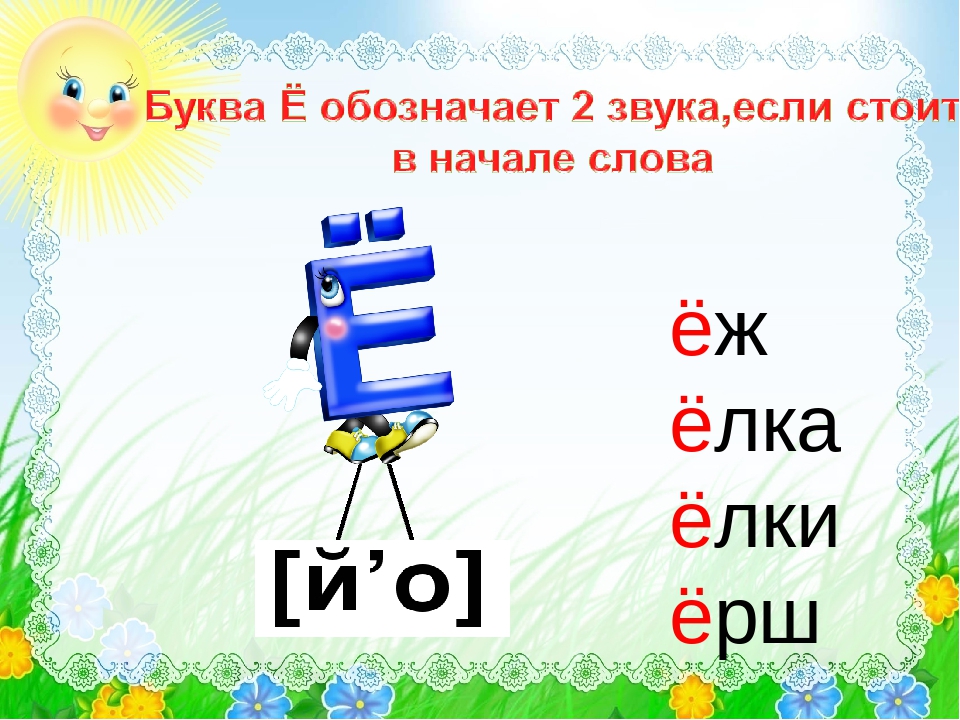 и отправить педагогу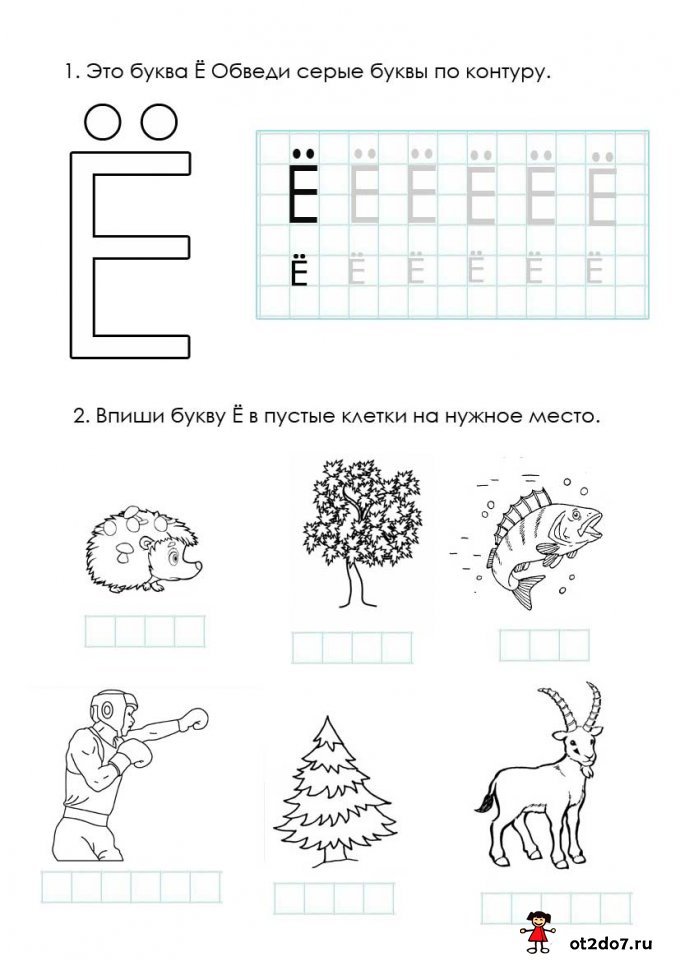 Найди букву ё в словах. Прочитай.
 
Где буква Ё в начале слова, в середине, в конце?
 
мёд    полёт    жильё    бельё    пёс    овёс    осёл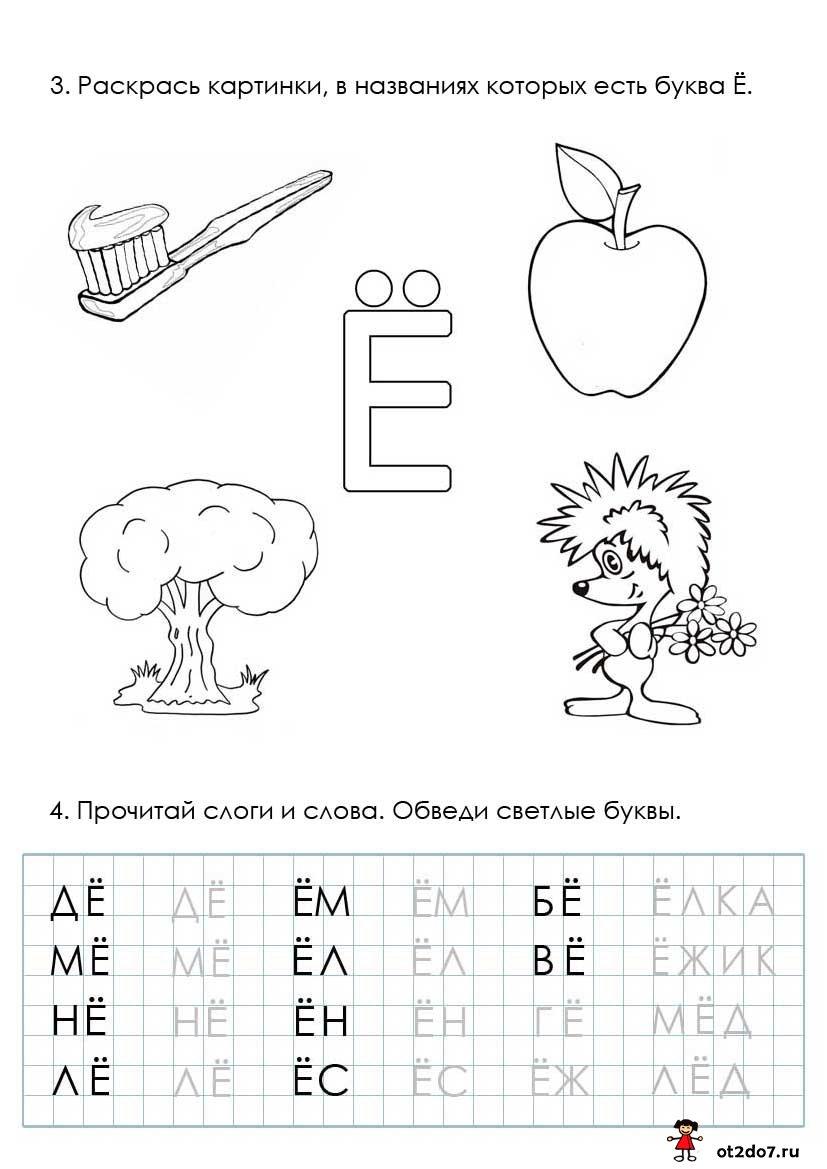  Найди лишнее слово.
 
оленёнок    жеребёнок    слонёнок    бельчонок   котёнок
 Составь слово из буквр ш ёё р л од м ёё л д(Ответы: ёрш, орёл, мёд, лёд.)
 
На какую букву похожа буква Ё? Чем отличаются буквы Е и Ё?Повтори: ЁЖИК.Говори слово ЁЖИК, хлопай в ладоши и считай слоги.Сколько слогов в этом слове? Какой первый слог в слове ЁЖИК?Буква Ё — гласная буква. Запомни это, пожалуйста.Прочитать. 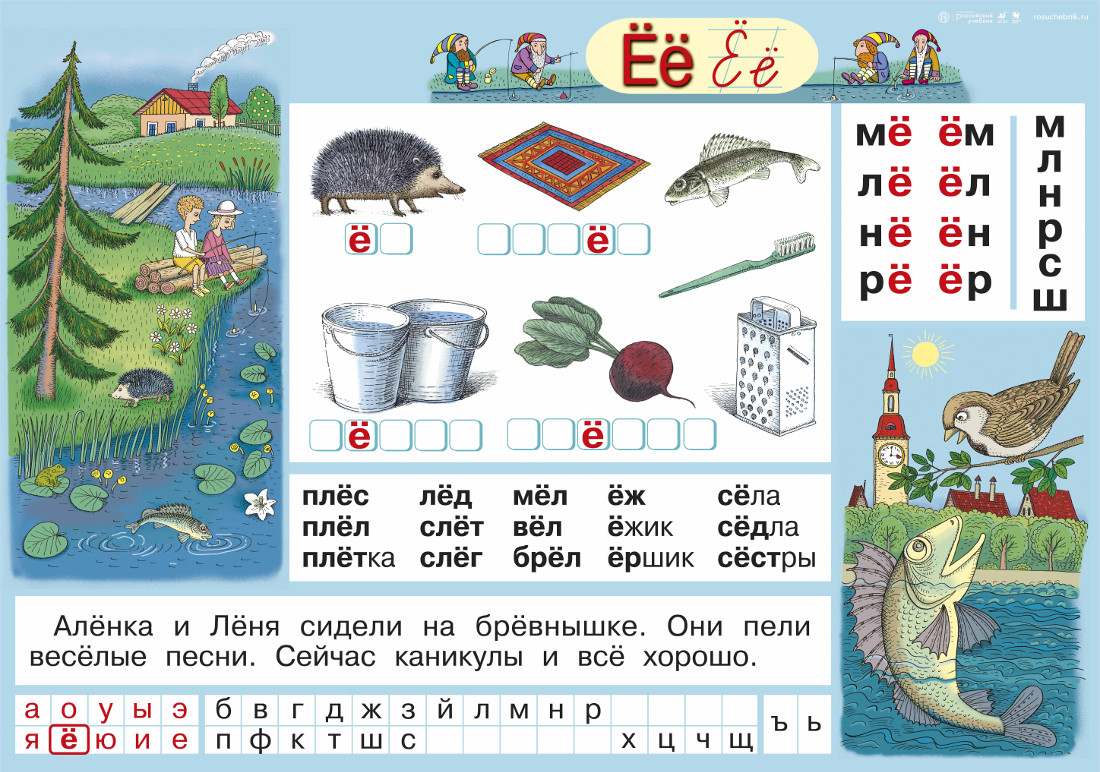 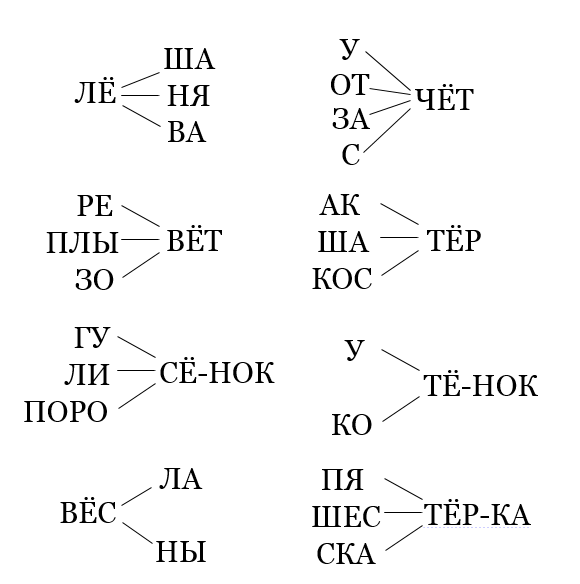 